ΕΠΙΤΡΟΠΗ ΗΘΙΚΗΣ & ΔΕΟΝΤΟΛΟΓΙΑΣ ΤΗΣ ΕΡΕΥΝΑΣ ΤΟΥ ΠΑΝΕΠΙΣΤΗΜΙΟΥ ΘΕΣΣΑΛΙΑΣ ΔΕΛΤΙΟ ΤΥΠΟΥΗ Επιτροπή Ηθικής και Δεοντολογίας της Έρευνας του Πανεπιστήμιου Θεσσαλίας διοργανώνει ημερίδα με τίτλο «Επίκαιρα Θέματα Ηθικής και Δεοντολογίας» που θα πραγματοποιηθεί το Σάββατο 24 Σεπτεμβρίου 2022 στις 09:30 π.μ. στο Κεντρικό Αμφιθέατρο της Σχολής Γεωπονικών Επιστημών στο Βόλο.Η εκδήλωση θα φιλοξενήσει επιστήμονες από το χώρο της Ηθικής και Δεοντολογίας, υπό τον συντονισμό μελών ΔΕΠ του Πανεπιστημίου Θεσσαλίας. Στόχος της ημερίδας είναι η ενημέρωση και η ανταλλαγή τεκμηριωμένων απόψεων καθώς και η αλληλεπίδραση μεταξύ επιστημόνων σε επίκαιρα θέματα ηθικής και δεοντολογίας στην έρευνα.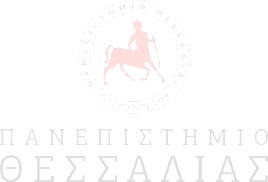 Τα θέματα που θα καλυφθούν κατά τη διάρκεια της ημερίδας είναι τα ακόλουθα:Απολογισμός και μελλοντικές προτάσεις Ε.Η.Δ.Ε. του Πανεπιστημίου ΘεσσαλίαςΤο Ιδρυματικό Σχέδιο Δράσης Ισότητας των Φύλων (ΙΣΔΙΦ) στο Πανεπιστήμιο ΘεσσαλίαςΖητήματα ηθικής και δεοντολογίας στην κοινωνική έρευνα.Η οπτική του φύλου στην έρευνα, τον σχεδιασμό και την παροχή υπηρεσιών ψυχικής υγείας.Η διάσταση του φύλου στην επιστημονική έρευνα.Τεχνητή νοημοσύνη: τάσεις και αντιστάσεις.Ηθικά και Δεοντολογικά θέματα στην Κλινική Εφαρμογή της Ρομποτικής σε Χειρουργικές Ειδικότητες.Θέματα Ηθικής και Δεοντολογίας στη Σύγχρονη Έρευνα των Μελετών του Πραγματικού Κόσμου.Διακυβέρνηση, Ηθική και Τεχνητή Νοημοσύνη (AI), Kοινωνικό όφελος.Τεχνορρύθμιση και Ηθική: τι μας διδάσκουν οι Αλγόριθμοι.Ηθικά ζητήματα που προκύπτουν από τη χρήση της τεχνολογίας στην Νοσηλευτική φροντίδα.Η ρύθμιση χρήσεων Τεχνητής Νοημοσύνης στην Ευρώπη: η μετακίνηση από Ηθικούς προς Νομικούς κανόνες, με βάση το παράδειγμα του Γενικού Κανονισμού Προστασίας Προσωπικών ΔεδομένωνΗ ημερίδα απευθύνεται στην ακαδημαϊκή κοινότητα του Πανεπιστημίου Θεσσαλίας καθώς και στουςφοιτητές της.Ο Πρόεδρος τηςΕπιτροπής Ηθικής και Δεοντολογίας της Έρευνας (Ε.Η.Δ.Ε) του Πανεπιστημίου Θεσσαλίας.Αναπληρωτής Καθηγητής Αθανάσιος Κωτσάκης